CoFunctions **The value of a trig function of an angle equals the value of the cofunction of the complement of the angle.Cofunction Identities, in degrees:CoFunctions **The value of a trig function of an angle equals the value of the cofunction of the complement of the angle.Cofunction Identities, in degrees:CoFunctions **The value of a trig function of an angle equals the value of the cofunction of the complement of the angle.Cofunction Identities, in degrees:Examples:1. If , then  is equal to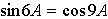 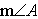 a) 6                       c) 54b) 36                     d) 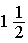 2.  If , the number of degrees in the measure of angle  is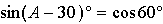 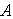 a) 30                     c) 90b) 60                     d) 1203.  If , a measure of angle x is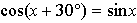 a) 15º                     c) 45ºb) 30º                     d) 60º4.  If , then  is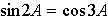 a)                      c) 18b)  5                       d) 365.  If , then the value of x is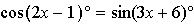 a) -7                         c) 35b)  17                       d) 716.  If , the value of x is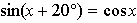 a)  35º                       c) 55ºb)  45º                       d) 70º7.  If , then the value of x is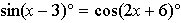 a) -9                         c) 29b)  26                       d) 648.  Which is a value of x if ?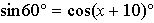 a) 10º                       c) 50ºb)  20º                       d) 60º9.  Which value of x satisfies the equation ?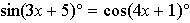 a) 30                       c) 12b)  24                      d) 410. Find a value of ɵ for which sin ɵ = cos 15o is true.11. If x is a positive acute angle and , find the value of x.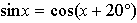 Examples:1. If , then  is equal toa) 6                       c) 54b) 36                     d) 2.  If , the number of degrees in the measure of angle  isa) 30                     c) 90b) 60                     d) 1203.  If , a measure of angle x isa) 15º                     c) 45ºb) 30º                     d) 60º4.  If , then  isa)                      c) 18b)  5                       d) 365.  If , then the value of x isa) -7                         c) 35b)  17                       d) 716.  If , the value of x isa)  35º                       c) 55ºb)  45º                       d) 70º7.  If , then the value of x isa) -9                         c) 29b)  26                       d) 648.  Which is a value of x if ?a) 10º                       c) 50ºb)  20º                       d) 60º9.  Which value of x satisfies the equation ?a) 30                       c) 12b)  24                      d) 410. Find a value of ɵ for which sin ɵ = cos 15o is true.11. If x is a positive acute angle and , find the value of x.12.  If 3x is the measure of a positive acute angle and , find the value of x.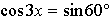 13.   If , find the number of degrees in the measure of acute angle x.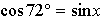 14.  If , find the value of x.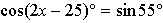 15.  If , find x.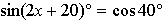 